Prof. Dr. Palkovics László akadémikus innovációs és technológiai miniszter Innovációs és Technológiai MinisztériumTisztelt Miniszter Úr!A környezet védelmének általános szabályairól szóló 1995. évi LIII. törvény 45. § írta elő az Országos Környezetvédelmi Tanács létrehozását, feladatait és működésének szabályait. A Tanács a Kormány javaslattevő, tanácsadó, véleményező szerveként állást foglal a környezetvédelemmel összefüggő törvényjavaslatok és más jogszabályok, valamint országos és regionális koncepciók, a környezetvédelemmel összefüggő gazdasági szabályozó eszközök vizsgálati elemzésével kapcsolatban; állást foglal a Tv. 44. § (2) b) pontjában meghatározott, a környezetre várhatóan jelentős hatást gyakorló tervek és programok tervezetéről és azok környezeti értékeléséről;  javaslatot tesz a Kormány számára a környezet- és természetvédelem hatékonyabbá tételével kapcsolatban, különösen a környezeti információs rendszerrel, a tudományos kutatással, a képzéssel, a megfelelő ipari háttér kifejlesztésével, továbbá a környezet- és természetvédelmet szolgáló pénzügyi eszközökkel kapcsolatban és  véleményt nyilvánít a környezetvédelmet érintő Közösségi jogalkotás stratégiai jelentőségű kérdéseivel kapcsolatban. A Tanács általában havonta tart plenáris ülést, annak érdekében azonban, hogy a Kormányzat működésének eltérő ritmusához alkalmazkodni tudjon Állandó Bizottságokat működtet a gazdaság-fejlesztés ágazatai programjai, valamint a környezet- és természetvédelem kölcsönhatásainak kulcsfontosságú területein. A Miniszterelnök Úr, legutóbbi évértékelő beszédében – talán, túlzás nélkül mondható – a legnagyobb hangsúlyt és terjedelmet a klímaváltozás hatásainak mérséklésére – tágabban és ennek érdekében – a   környezet- és természetvédelem programjai bemutatásának szentelte, kiemelten említve, hogy ezen programok eredményességét, a következő évtizedben  Ő maga és a NER Kormányzat ígéri, ”számon-kérhető módon”.  Ez teljes mértékben koherens az EU EC új Elnöke által kezdeményezett, Green Deal ambiciózus keretprogrammal, amely komponenseiről,- megindításának részleteiről épp’ a múlt héten vettem részt, egy zártkörű konferencián / munkaértekezleten, Brüsszelben – az Országos Környezetvédelmi Tanács –hoz hasonló Kormányzati Tanácsadó  Testületek hálózata, az European Environmental & SD Advisory Councils [EEAC] szervezésében, az EU EC – és egyetemi,- policy elemző,- kutató háttérintézményei – szakértő előadóival konzultálva.  Szükséges volna  tehát részletesen megvitatni a”Green Deal” programot, úgy is, mint hazai, ágazatközi kormányprogram, alkalmasságát az implementálásra – ez határozza meg a finanszírozhatóságát is – és vizsgálni a (keret)program megfelelőségét az alapvető társadalmi,- gazdasági,- környezeti erőforrás-gazdálkodási célnak : a paradigmatikus változást jelentő áttérésnek a – jelenlegi globális trend helyett – a körforgásos gazdaságra [CE]     és meghatározni és összehangolni (!) a környezet túlterhelése és a klímaváltozás megfékezése (mitigáció), valamint az – elkerülhetetlenül szükséges – alkalmazkodás (adaptáció)  valamennyi komponensét : a föld- és tájhasználat,- az urbanizáció,- a vígazdálkodás,- az agrárium – összefüggésben a biodiverzitás szegényedés megfékezésével, valamint az ökoszisztéma-szolgáltatások – továbbá az energetika és a közlekedés-szervezés szakpolitikáit, ezek regionális- és lokális megvalósításának lehetőségeit és programjait.Az Országos Környezetvédelmi Tanács – a Kormány Tanácsadó Testületeként ez’ évben,  a következő hónapok plenáris ülésein, áttekinteni,- megvitatni kívánja a (Green Deal) keretprogram hazai megvalósíthatóságának, a természeti erőforrások,- szolgáltatások használatát és  a környezeti befogadó  kapacitásokat érintő – föntebb említett – kulcsterületei, következő évekre,- évtizedre vonatkozó fejlesztési (alkalmazkodási) programjait, amelyek között, a klímavédelmi- és energetikai – benne, a döntő fontosságú, épületenergetikai – programcsomagon kívül a közlekedés-fejlesztés, tágabban az infrastruktúra-fejlesztés, valamint a  hulladékgazdálkodás,- újrahasznosítás,  még tágabban az innovatív ipar,- és gazdaságfejlesztés szakpolitikáinak tervei volnának megvitatandóak, akkor, amikor még van értelme és lehetősége egy ”tanácsadó testületnek” a koncepció-formálás idejében véleményt mondani, javaslatot tenni.  Tisztelt Miniszter Úr,  kérem és javasolom, hogy legyen alkalmunk személyesen találkozni Önnel és megbeszélni az Innovációs és Technológiai Minisztérium és  Államtitkárságai, valamint az Országos Környezetvédelmi Tanács [OKT] – nyilvánvalóan szükséges –  és –  remélhetően – hasznos   együttműködését, tekintettel arra, hogy a környezeti kapacitásokkal  a természeti erőforráskészletekkel való – legalább a belátható ideig – fenntartható gazdálkodás, a ”klíma-semleges” egyúttal a világgazdaságban versenyképes és jól-élhető (európai) kontinens és ebben Magyarország programjának megvalósítása,  a regionális- és szakpolitikák összehangolását igényeli. Köszönettel várom Miniszter Úr támogató,-  együttműködést ígérő válaszát, a Testület nevében és megbízásából,2020. Február 27. –én   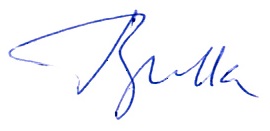 Dr. Bulla Miklós